Publicado en Madrid el 11/04/2016 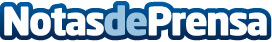 Dietas exprés, una de las causas más comunes de alopecia femeninaSigue aumentando el número de casos de alopecia y problemas capilares entre las mujeres. Los expertos advierten del peligro, en esta época del año, de este tipo de dietas rápidas y “dietas milagro” que provocan grandes carencias de los principales nutrientes que nuestro cabello necesitaDatos de contacto:BELÉN ROBLES639836590Nota de prensa publicada en: https://www.notasdeprensa.es/dietas-expres-una-de-las-causas-mas-comunes-de Categorias: Nutrición Belleza http://www.notasdeprensa.es